北京怀柔医院健康体检注意事项一、时间要求    1、体检时间：上午7:30至11:00；请于预约体检日期上午7：30-8:30到达国际医疗部一层服务台, 请体检者本人携带身份证领取引导单，按引导单的项目完成各项检查，检后将引导单交回服务台。胸片、CT时间：早7:30-9:30。二、注意事项1、体检前三天请您尽量保持正常清淡饮食，不饮酒，避免剧烈运动。2、如需进行抽血、超声等餐前项目的检查，体检前晚22:00时后请勿进食、水，注意休息。    3、做尿常规留取尿标本时，为确保化验结果的准确性，需要保持外阴清洁并留取中段尿，尿量要留满；女士留取尿标本应避开月经期（至少经后3天）。4、如女士检查妇科超声、男士检查前列腺超声，请您体检当天清晨不要排尿（即膀胱一定要憋足尿）。5、糖尿病、高血压、心脏病、哮喘等慢性疾病患者，请将平时服用的药物携带备用，受检日建议不要停药（餐前项目检查后服药）。6、建议体检当日不要化妆，以免影响医生对疾病的判断；不佩戴金属饰物，不穿戴有亮片或漆质图案的上衣（ X 光检查前应除下上身佩带的金属性物品及女性带钢托的内衣）；体检过程中注意保管好个人物品。7、拟在半年内怀孕的女士，体检时请告知引导员及医务人员 ，原则上不做X 线检查。8、13C试验相关注意事项：（1）需在做完空腹彩超和采血后做13C试验。（2）先空腹吹气一次，喝试剂（80-100毫升），开始计时，30分钟再吹第二口气。（3）喝试剂后至吹第二口气之间不能喝水、进食、吸烟及剧烈运动。9、请参加体检的人员尽量完成所列检查项目，以便进行系统健康总结。如只选择部分项目检查，请在领取导引单时告知服务人员。   三、报告领取须知1、团检报告：按我部与团检单位的约定发放。2、体检报告为重要文件，涉及个人隐私，恕不提供邮寄及电话查询服务。再 次 温 馨 提 示 您空腹检查项目：腹部彩超：肝、胆、脾、胰。留取尿标本。静脉采血：生化、肿瘤标志物、血常规等生化及血液指标。13C-尿素呼气试验.以上4项检查完后到休息室用早餐。可餐前、餐后检查项目：1、一般检查、内科、外科、妇科、五官科检查2、CT检查3、心电图4、心脏彩色超声；女士乳腺检查、妇科超声（憋尿）；男士双肾、前列腺超声（憋尿）在您所有检查项目完成后，请将体检表交给服务台的医务人员。谢谢您的合作！怀柔医院国际部联系电话：60686896国际医疗部位置示意图：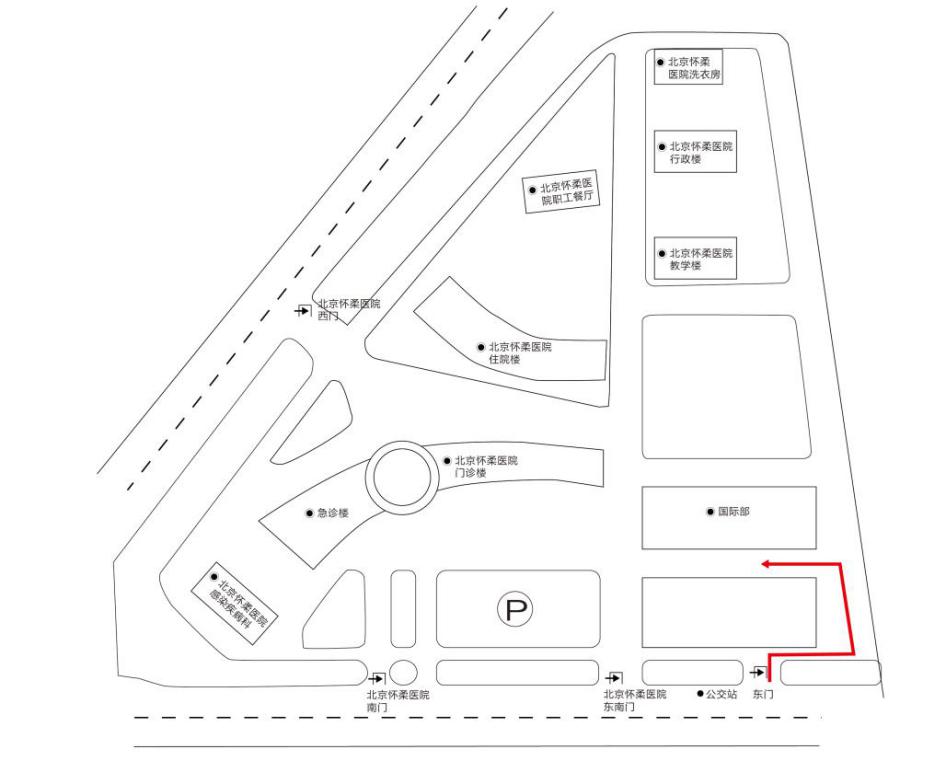 